Première partie : Calculer des moyennes temporelles de températuresOuvrir le fichier nommé données 1 en utilisant le tableur LibreOffice CalcAjouter une colonne nommée “moyenne annuelle”Calculer la moyenne des températures sur l’année 1921 [fiche d’aide disponible]Utiliser le tableur pour calculer automatiquement toutes les moyennes annuelles entre 1921 et 2021.  [fiche d’aide disponible]Appeler le professeur une fois votre colonne complétée.Deuxième partie : Tracer une représentation graphiqueOuvrir le fichier 2 nommé données 2 en utilisant le tableur LibreOffice CalcTracer le graphique représentant l’évolution des températures moyennes annuelles en fonction des années (nuage de points) [fiche d’aide disponible]Appeler le professeur une fois votre graphique obtenu.Préciser si ce graphique vous paraît exploitable. Justifier votre réponse.Troisième partie : Analyser l’évolution des températuresAfin de lisser les différentes variations dues à des phénomènes climatologiques isolés, les climatologues proposent de plutôt considérer l’évolution des moyennes sur 30 ans.Ouvrir le fichier nommé données 3 en utilisant le tableur LibreOffice Calc.Tracer le graphique représentant l’évolution des températures moyennes sur 30 ans en fonction des années. Appeler le professeur une fois votre graphique obtenu.SynthèseDécrire l’évolution de la température moyenne à Lyon après 1990. Expliquer si cette évolution est comparable à l’évolution des températures mondiales (voir document 2 ci-dessous)Le phénomène physique qui est à l’origine du réchauffement climatique est : L’effet de serreL’augmentation de l’effet de serreLe rayonnement solaire plus importantNommer un gaz responsable de ce phénomène.A l’aide des documents 2 et 3 et de vos connaissances, établir un lien entre les activités humaines et le réchauffement climatique. Expliquer s’il s’agit d’un lien de corrélation ou d’un lien de causalité.3èmeActivité numérique : un siècle de températures à Lyon1 hDocument 1 - Le recueil des températuresDepuis de nombreuses années, les valeurs des températures sont relevées par plus de 8000 stations météorologiques disséminées sur notre planète. Ces données sont regroupées sur le site du GISS appartenant à la NASA. Ces données sont accessibles à l’adresse suivante : https://data.giss.nasa.gov/gistemp/station_data_v4_globe/On retrouve sur cette page un globe terrestre avec toutes les stations météo en activité. On peut aussi chercher par nom. Vous trouverez des données recueillies par la station de Bron Lyon aéroport dans un dossier à l’adresse suivante : [chemin d’accès pour le dossier sur l’ENT de l’établissement]Document 2 – Évolution de la température moyenne annuelle mondiale de 1850 à 2019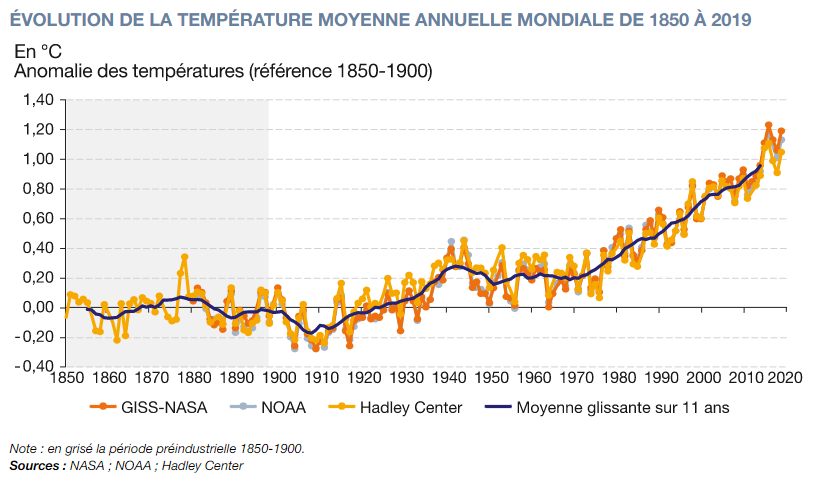 L’anomalie de température est l'écart entre la température mesurée en un lieu en degrés Celsius, positive ou négative, par rapport à la température moyenne normale (calculée sur une période d'au moins 30 ans)Document 3 – Évolution de la teneur en CO2 de l’atmosphère depuis 2000 ansDonnées issues de mesures sur des carottes glaciaires avant 1958Données issues de mesures directes depuis l’observatoire de Mauna Loa après 1958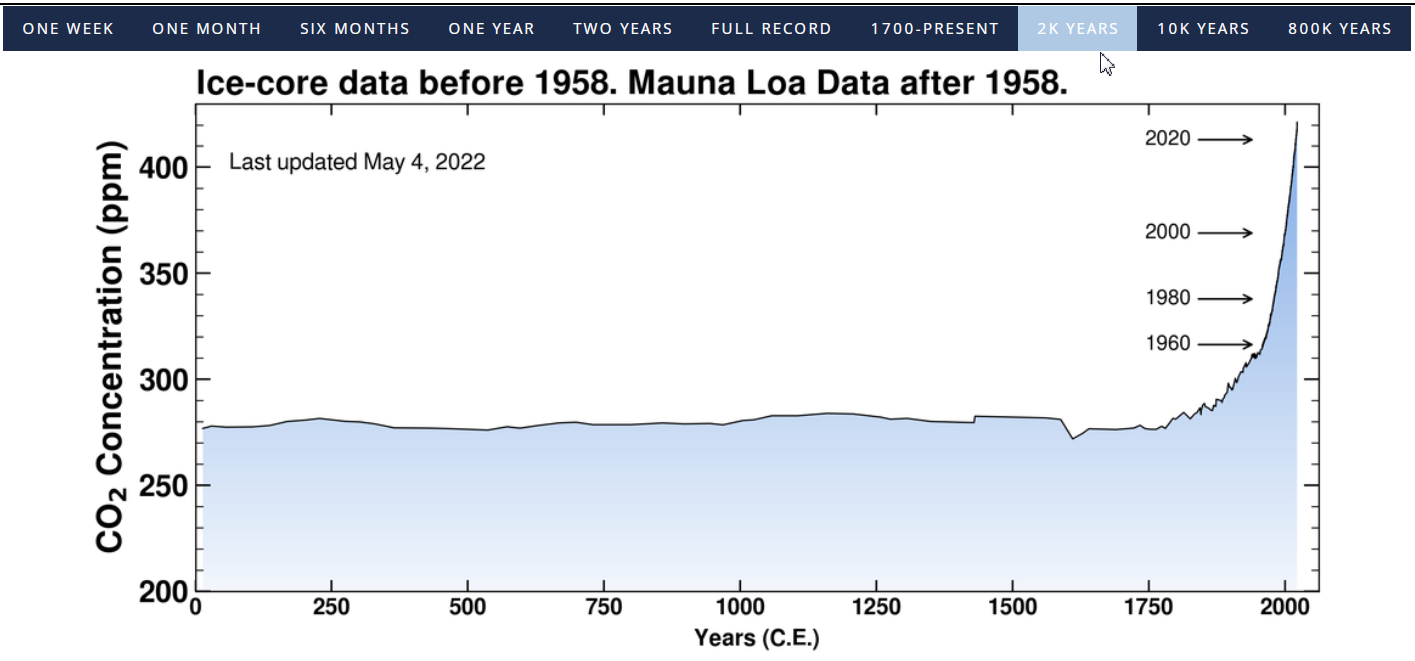 Source: http://scrippsco2.ucsd.edu/data/atmospheric_co2/